«Роль семьи в профилактике детского дорожно-транспортного травматизма»   Внимание к проблеме предупреждения детского дорожно-транспортного травматизма возрастает с каждым годом. И это не случайно. Только последовательное обучение детей правилам поведения и ориентации на улице поможет решить эту проблему. Дошкольный возраст наиболее благоприятен для формирования устойчивых навыков и привычек.  А,  как известно, безопасность  пешехода зависит от соблюдения им правил поведения на улице. В сложной ситуации, при появлении опасности взрослого человека иногда выручает инстинкт самосохранения, ловкость, быстрота реакции. К сожалению, малыши этим  качеством обладают не в полной мере и, оказавшись  в критической ситуации, не  могут принять правильное решение, тем более, если они  не знают правила  уличного движения. Выработать привычку правильно вести себя на улице, умение ориентироваться в различной обстановке, воспитать в ребенке грамотного пешехода - ответственная задача каждого детского сада и каждой семьи.В нашем детском саду мы знакомим детей с таким понятием, как «проезжая часть», «дорожный знак», «светофор для пешехода», «светофор для водителя». Для этого используем беседы, игры, логические задачи, чтение художественной литературы. Большое внимание уделяем ознакомлению с  знаками для  пешеходов,  с запрещающими: «пешеходное движение запрещено», «велосипедное движение запрещено».Во время игр дети узнают  указательные знаки : «пешеходный переход»,  « место остановки маршрутного транспорта», « пункт медицинской помощи», « телефон». Обращаем внимание детей на то, что знак «пешеходный переход» есть для водителей: « Будьте осторожны, впереди пешеходный переход, уменьшите скорость, следите за дорогой», а указательный знак помогает пешеходам: «Не переходите дорогу в неположенном месте, рядом пешеходный переход». Знания детей о правилах дорожного движения  находят своё отражение в их рисунках, играх. Изображая дома, дорогу, дети  рисуют пешеходные переходы , светофор, дорожные знаки. Во время игр дети не только закрепляют правила дорожного движения, но и учатся культуре поведения в общественном транспорте. Проводим сюжетно – ролевые  и обучающие игры «Наша улица».Несомненно,   большая роль в деле привития дошкольникам уважения к правилам дорожного движения   и их выполнения отводится родителям. Где, как не в семье, формируется у ребенка сознательное отношение по всему, что его окружает. И даже, если мы, работники дошкольного учреждения, каждодневно будем внушать ребенку правила поведения на улицах, а родители, т. е. самые близкие  люди, авторитет которых  для него непререкаем, постоянно нарушают эти правила,- можно с уверенностью сказать, что положительных результатов мы не получим. А поэтому, нужно постоянно внушать родителям мысль, что жизнь и здоровье их детей  во многом зависит от них и, нарушая правила дорожного движения,  они  подают опасный пример.Профилактика детского дорожно-транспортного травматизма – проблема всего общества. Обучение детей правильному поведению на дорогах  необходимо начинать с раннего возраста. Задача педагогов и родителей – воспитать из сегодняшних дошкольников грамотных и дисциплинированных участников дорожного движения. Будьте бдительны и соблюдайте правила безопасности дорожного движения, ведите профилактику детского дорожно –  транспортного травматизма (ДДТТ) 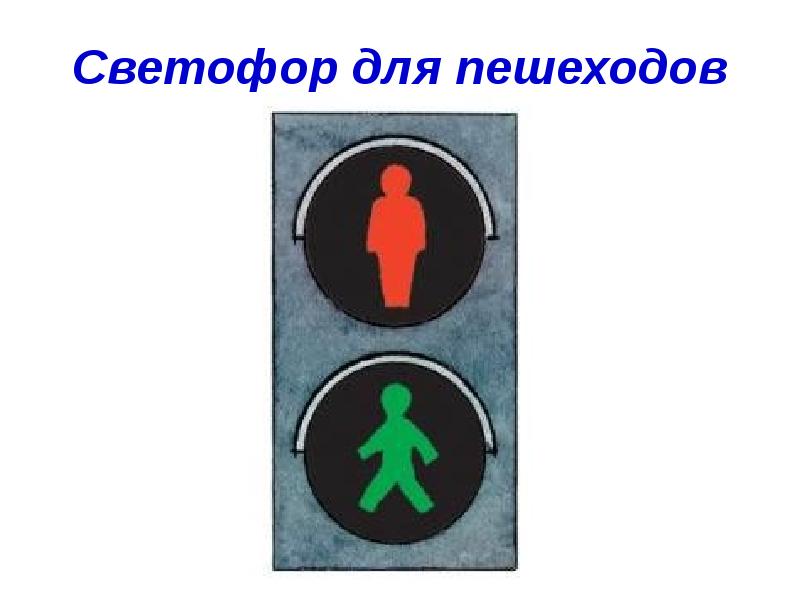 